Notes: Acids and Bases					Name: ___________________________ _________________: compounds that ____________________________________________________ when they’re dissolved in water. Examples from investigation:_______________: compounds that ___________________________________________ when they’re dissolved in water. Examples from investigation:_______________: compounds that _____________________________________________________ when they’re dissolved in water.Examples from investigation:Water already has some H+ ions to start with, which is why neutral solutions have “some” H+ ions in them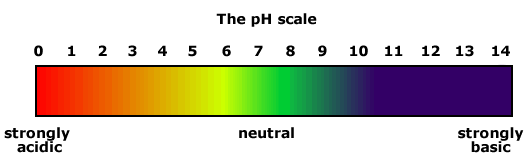 Dissociation of WaterPure water is in a state of ______________________________with its ions: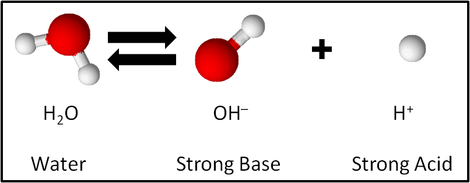 It’s mostly H2O, with 10-7 M H+ and 10-7 M OH-You dissolve the following compounds in water.  Write the dissociation reaction that occurs and identify if the compound is an acid or base:HF KOHMg(OH)2H2SO4pH ScalepH = In water, the concentration of H+ ions is 10-7 M.  What is the pH of water? Every solution has H+ and OH- ions in itAcidic solutions =Basic solutions = [H+] and [OH-] have an ____________________________________ [H+] x [OH-] = 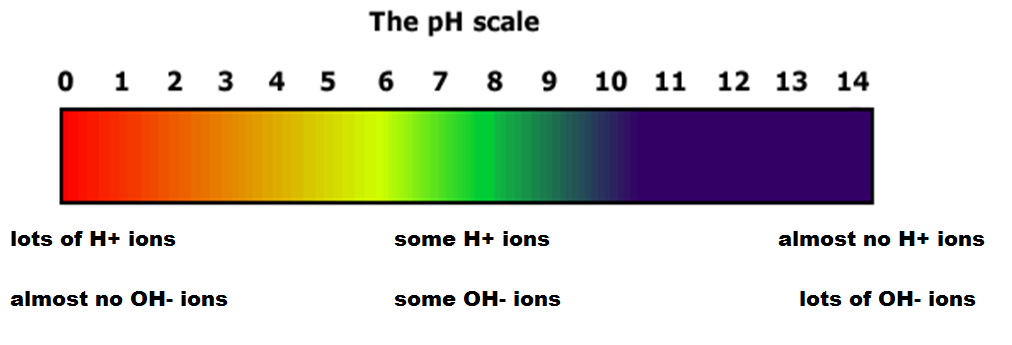 pOH Scale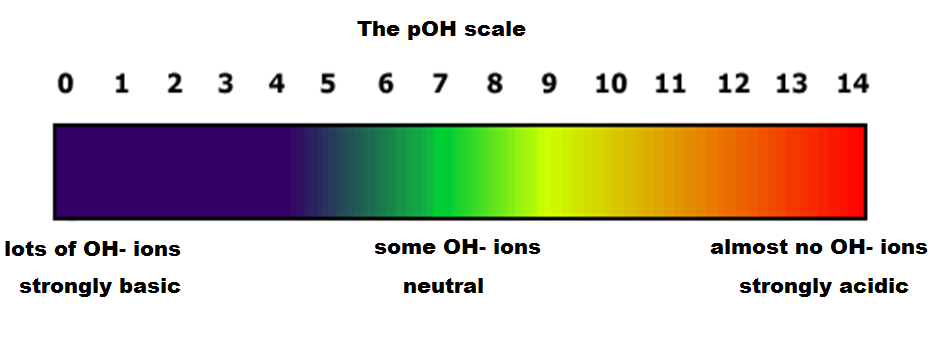 pOH = [H+] x [OH-] =pH + pOH = If [OH-] = 10-3 M, what is the pOH?  What is the pH? Practice:[H+] = 10-4 M.  What is the pH?  What is the pOH?[OH-] = 10-2 M.  What is the pOH?  What is the pH?[H+] = 3.5 x 10-7 M.  What is the pH?  What is the pOH?Challenge: the pH of a solution is 3.  What is the concentration of H+ ions?Strength of an acid:Strong acids/bases:HClNaOHWeak acids/bases: RCOOHNH3Most drugs (medicine or recreational) are weak acids or basesThe ability of weak acids/bases to go back and forth between charged and uncharged forms allows it to move throughout our bodies!In aqueous environments, ___________________ molecules are more easily dissolved.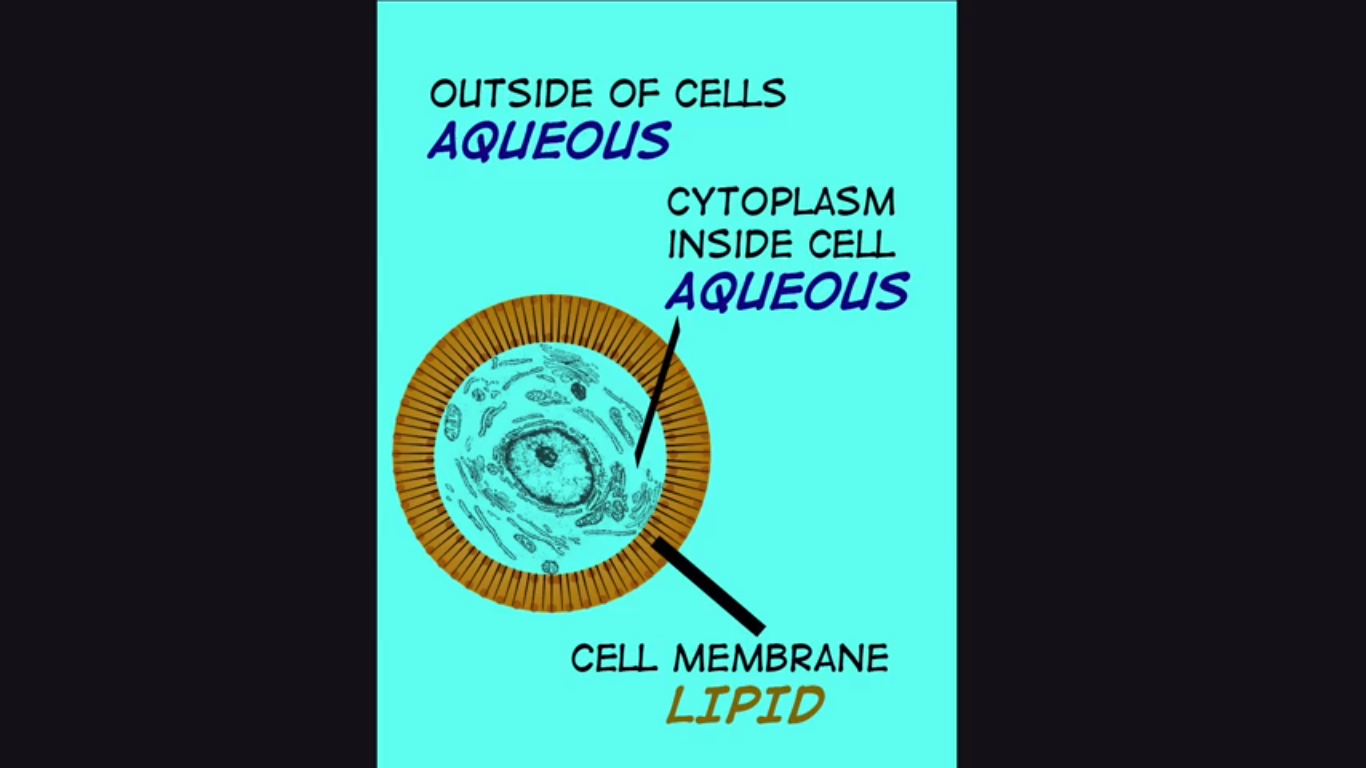 It’s easier for a molecule to pass through the lipid membranes of our cells if it is ____________________